Coastline Community CollegeExpense Reimbursement FormEmployee InformationEmployee NameEmployee NameEmployee NameEmployee InformationEmployee InformationID NumberID NumberDepartmentPositionPositionPositionEmployee Information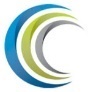 Attach any supporting receipts.Attach any supporting receipts.Attach any supporting receipts.Attach any supporting receipts.Attach any supporting receipts.Attach any supporting receipts.ExpensesDatePurpose and DescriptionPurpose and DescriptionPurpose and DescriptionCodeAmountExpensesExpensesExpensesExpensesExpensesExpensesExpensesExpensesTotalTotalTotalTotalTotalChoose reimbursement delivery option below:  Pick up only            Please mail to my home address on fileChoose reimbursement delivery option below:  Pick up only            Please mail to my home address on fileChoose reimbursement delivery option below:  Pick up only            Please mail to my home address on fileChoose reimbursement delivery option below:  Pick up only            Please mail to my home address on fileChoose reimbursement delivery option below:  Pick up only            Please mail to my home address on fileChoose reimbursement delivery option below:  Pick up only            Please mail to my home address on fileChoose reimbursement delivery option below:  Pick up only            Please mail to my home address on fileEmployee SignatureEmployee SignatureEmployee SignatureEmployee SignatureEmployee SignatureEmployee SignatureEmployee SignatureTo calculate the amount of your mileage reimbursement, double-click the spreadsheet below. Enter the trip name and number of miles, and then press Enter.